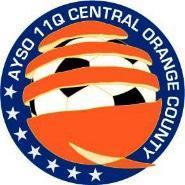 AYSO Area 11-Q AgendaMonday, August 1, 2022, 7:00 p.m. Irvine AYSO Office2323 Main St.Irvine, CA 92614(park in the Von Karmen lot)In attendance57-Rian96-Justine97-none120-Chris213-Doug1335-Laura1398-CarlWilliam Malecki, Thomas McDaniel, Mike CalderSection/AD UpdateVIP tournamentNational GamesZip BooksMust switch to Quick Books by December 2022 at cost of $25/monthAnnouncements to comeExtra Program meeting and guidelinesLive Scan updates on MondaysNon-profits cannot donate to other non-profitsFall Area SchedulesCoaches names and email entered into Google Sheet by August 20, 2022Start Date – Sept. 10, 2022End Date (Last Games) – November 5, 2022Area Playoffs – December 3-4, 2022 (Location JHSC)Program updatesVIPRebrandingTournaments10/23/2022 – San Clemente (need Area canopy and something fun for the kids10/30/2022 – San DiegoNeed Area VIP representative to help with planningRefereeBill Malecki was introduced at ARAThe AYSOU system still having challenges to get some training enteredCoach1st touch SoccerUnited CoachesExtraMeeting date TBABe sure your regions know there is no Western States Division for 9U16U/19URegion updatesTustin will have coach and referee classes August 6, 2022Orange can host coach classes for 10U and 12U on August 13, 2022Important DatesSection Extra Play-in games (TBD)Area Q Playoffs – December 4-5, 2022 (JHSC-Costa Mesa)Section Extra Tournament – December 11-12, 2022Section League Champions – February 4-5, 2023 (Lake Forrest)Section All-Star Championship – February 18-19, 2023 (Lake Forrest)Western States March 11-12, 2023 – Moorpark Expo March 17-19, 2023 - Pasadena, CANAGM – Atlanta, Georgia June 28 - July 2, 2023National Games July 24-30, 2023 – Irvine, CaliforniaFuture Area Board MeetingsAugust 29, 2022 - TustinOctober 3, 2022 – IrvineNovember 7, 2022 - TustinDecember 5, 2022 - Irvine